RIALTO USD Induction Program Self-Assessment of CSTPs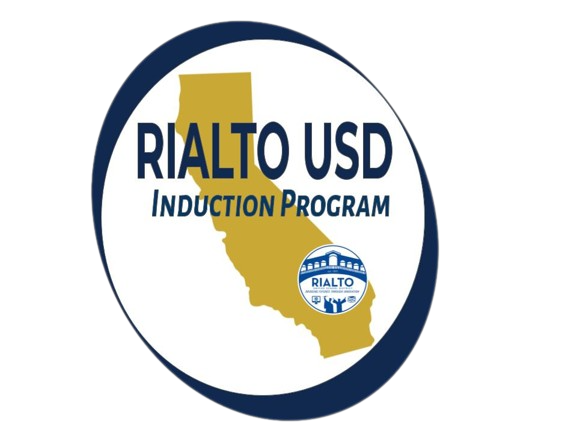 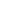 DIRECTIONS: This self-assessment tool is intended to be used in conjunction with the Rialto USD CSTP Rubric, which provides criteria descriptors for the levels of each CSTP’s element. Mark an “X” in the corresponding box that indicates your current level of practice for each element.  Induction teachers will reflect upon all standards over the course of their Induction experience.Teacher InformationTeacher InformationInduction YearInduction YearSelf Assessment CompletedSelf Assessment CompletedName:Initial Date:Site:Mid YearDate:Cycle(s):Final Date:CSTP 1- Engaging and Supporting All Students in LearningCSTP 1- Engaging and Supporting All Students in LearningCSTP 1- Engaging and Supporting All Students in LearningCSTP 1- Engaging and Supporting All Students in LearningCSTP 1- Engaging and Supporting All Students in LearningCSTP 1- Engaging and Supporting All Students in LearningCSTP 1- Engaging and Supporting All Students in LearningCSTP 1- Engaging and Supporting All Students in LearningCSTP 1- Engaging and Supporting All Students in LearningCSTP 1- Engaging and Supporting All Students in LearningCSTP 1- Engaging and Supporting All Students in LearningCSTP 1- Engaging and Supporting All Students in LearningCSTP 1- Engaging and Supporting All Students in LearningCSTP 1- Engaging and Supporting All Students in LearningCSTP 1- Engaging and Supporting All Students in LearningCSTP 1- Engaging and Supporting All Students in LearningCSTP 1- Engaging and Supporting All Students in LearningLevelElementLevelElement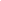 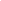 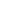 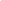 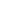 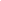 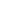 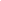 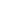 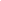 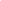 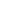 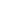 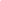 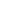 1.1Using knowledge of students to engage them in learning1.2Connecting learning to students’ prior knowledge, backgrounds, life experiences, and interests1.3Connecting subject matter to meaningful, real-life contexts1.4Using a variety of instructional strategies, resources, and technologies to meet students’ diverse learning needs1.5Promoting critical thinking through inquiry, problem solving and reflection1.6Monitoring student learning and adjusting instruction while teachingCSTP 2- Creating and Maintaining Effective Environments for Student LearningCSTP 2- Creating and Maintaining Effective Environments for Student LearningCSTP 2- Creating and Maintaining Effective Environments for Student LearningCSTP 2- Creating and Maintaining Effective Environments for Student LearningCSTP 2- Creating and Maintaining Effective Environments for Student LearningCSTP 2- Creating and Maintaining Effective Environments for Student LearningCSTP 2- Creating and Maintaining Effective Environments for Student LearningCSTP 2- Creating and Maintaining Effective Environments for Student LearningCSTP 2- Creating and Maintaining Effective Environments for Student LearningCSTP 2- Creating and Maintaining Effective Environments for Student LearningCSTP 2- Creating and Maintaining Effective Environments for Student LearningCSTP 2- Creating and Maintaining Effective Environments for Student LearningCSTP 2- Creating and Maintaining Effective Environments for Student LearningCSTP 2- Creating and Maintaining Effective Environments for Student LearningCSTP 2- Creating and Maintaining Effective Environments for Student LearningCSTP 2- Creating and Maintaining Effective Environments for Student LearningCSTP 2- Creating and Maintaining Effective Environments for Student LearningLevelLevel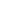 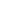 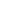 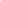 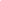 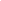 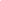 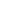 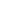 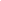 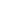 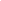 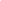 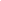 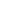 2.1Promoting social development and responsibility within a caring community where each student is treated fairly and respectfully2.2Creating physical or virtual learning environments that promote student learning, reflect diversity, and encourage constructive and productive interactions among students2.3Establishing and maintaining learning environments that are physically, intellectually, and emotionally safe2.4Creating a rigorous learning environment with high expectations and appropriate support of all students2.5Developing, communicating, and maintaining high standards for individual and group behavior2.6 Employing classroom routines, procedures,norms, and supports for positive behavior to ensure a climate in which all students can learn2.7Using instructional time to optimize learningCSTP 3- Understanding and Organizing Subject Matter for Student LearningCSTP 3- Understanding and Organizing Subject Matter for Student LearningCSTP 3- Understanding and Organizing Subject Matter for Student LearningCSTP 3- Understanding and Organizing Subject Matter for Student LearningCSTP 3- Understanding and Organizing Subject Matter for Student LearningCSTP 3- Understanding and Organizing Subject Matter for Student LearningCSTP 3- Understanding and Organizing Subject Matter for Student LearningCSTP 3- Understanding and Organizing Subject Matter for Student LearningCSTP 3- Understanding and Organizing Subject Matter for Student LearningCSTP 3- Understanding and Organizing Subject Matter for Student LearningCSTP 3- Understanding and Organizing Subject Matter for Student LearningCSTP 3- Understanding and Organizing Subject Matter for Student LearningCSTP 3- Understanding and Organizing Subject Matter for Student LearningCSTP 3- Understanding and Organizing Subject Matter for Student LearningCSTP 3- Understanding and Organizing Subject Matter for Student LearningCSTP 3- Understanding and Organizing Subject Matter for Student LearningCSTP 3- Understanding and Organizing Subject Matter for Student LearningLevelLevel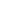 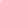 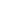 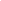 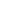 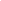 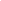 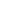 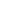 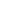 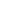 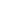 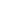 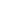 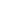 3.1Demonstrating knowledge of subject matter, academic content standards, and curriculum frameworks3.2Applying knowledge of student development and proficiencies to ensure student understanding of subject matter3.3Organizing curriculum to facilitate student understanding of the subject matter3.4Utilizing instructional strategies that are appropriate to subject matter3.5Using and adapting resources, technologies, and standards-aligned instructional materials, including adopted materials to make subject matter accessible to all students3.6Addressing the needs of English learners and students with special needs to provide equitable access to the contentCSTP 4- Planning Instruction and Designing Learning Experiences for All StudentsCSTP 4- Planning Instruction and Designing Learning Experiences for All StudentsCSTP 4- Planning Instruction and Designing Learning Experiences for All StudentsCSTP 4- Planning Instruction and Designing Learning Experiences for All StudentsCSTP 4- Planning Instruction and Designing Learning Experiences for All StudentsCSTP 4- Planning Instruction and Designing Learning Experiences for All StudentsCSTP 4- Planning Instruction and Designing Learning Experiences for All StudentsCSTP 4- Planning Instruction and Designing Learning Experiences for All StudentsCSTP 4- Planning Instruction and Designing Learning Experiences for All StudentsCSTP 4- Planning Instruction and Designing Learning Experiences for All StudentsCSTP 4- Planning Instruction and Designing Learning Experiences for All StudentsCSTP 4- Planning Instruction and Designing Learning Experiences for All StudentsCSTP 4- Planning Instruction and Designing Learning Experiences for All StudentsCSTP 4- Planning Instruction and Designing Learning Experiences for All StudentsCSTP 4- Planning Instruction and Designing Learning Experiences for All StudentsCSTP 4- Planning Instruction and Designing Learning Experiences for All StudentsCSTP 4- Planning Instruction and Designing Learning Experiences for All StudentsLevelLevel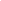 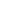 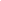 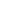 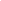 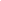 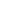 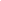 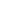 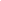 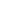 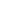 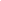 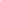 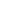 4.1Using knowledge of students’ academic readiness, language proficiency, cultural background, and individual development to plan instruction4.2Establishing and articulating goals for student learning4.3Developing and sequencing long-term and short- term instructional plans to support student learning4.4Planning instruction that incorporates appropriate strategies to meet the learning needs of all students4.5Adapting instructional plans and curricular materials to meet the assessed learning needs of all studentsCSTP 5- Assessing Students for LearningCSTP 5- Assessing Students for LearningCSTP 5- Assessing Students for LearningCSTP 5- Assessing Students for LearningCSTP 5- Assessing Students for LearningCSTP 5- Assessing Students for LearningCSTP 5- Assessing Students for LearningCSTP 5- Assessing Students for LearningCSTP 5- Assessing Students for LearningCSTP 5- Assessing Students for LearningCSTP 5- Assessing Students for LearningCSTP 5- Assessing Students for LearningCSTP 5- Assessing Students for LearningCSTP 5- Assessing Students for LearningCSTP 5- Assessing Students for LearningCSTP 5- Assessing Students for LearningCSTP 5- Assessing Students for LearningLevelLevel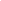 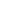 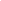 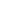 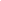 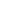 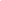 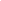 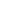 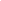 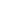 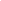 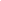 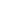 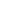 5.1Applying knowledge of the purposes, characteristics, and uses of different types of assessments5.2Collecting and analyzing assessment data from a variety of sources to inform instruction5.3Reviewing data, both individually and with colleagues, to monitor student learning5.4Using assessment data to establish learning goals and to plan, differentiate, and modify instruction5.5Involving all students in self-assessment, goal setting, and monitoring progress5.6Using available technologies to assist in assessment, analysis, and communication of student learning5.7Using assessment information to share timely and comprehensible feedback with student and their familiesCSTP 6- Developing As a Professional EducatorCSTP 6- Developing As a Professional EducatorCSTP 6- Developing As a Professional EducatorCSTP 6- Developing As a Professional EducatorCSTP 6- Developing As a Professional EducatorCSTP 6- Developing As a Professional EducatorCSTP 6- Developing As a Professional EducatorCSTP 6- Developing As a Professional EducatorCSTP 6- Developing As a Professional EducatorCSTP 6- Developing As a Professional EducatorCSTP 6- Developing As a Professional EducatorCSTP 6- Developing As a Professional EducatorCSTP 6- Developing As a Professional EducatorCSTP 6- Developing As a Professional EducatorCSTP 6- Developing As a Professional EducatorCSTP 6- Developing As a Professional EducatorCSTP 6- Developing As a Professional EducatorLevelLevel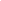 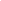 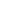 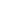 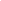 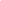 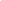 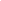 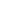 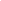 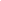 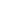 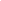 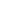 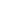 6.1Reflecting on teaching practice in support of student learning6.2Establishing professional goals and engaging in continuous and purposeful professional growth and development6.3Collaborating with colleagues and the broader professional community to support teacher and student learning6.4Working with families to support student learning6.5Engaging local communities in support of the instructional program6.6Maintaining professional responsibility to maintain motivation and commitment to all students6.7Demonstrating professional responsibility, integrity, and ethical conduct